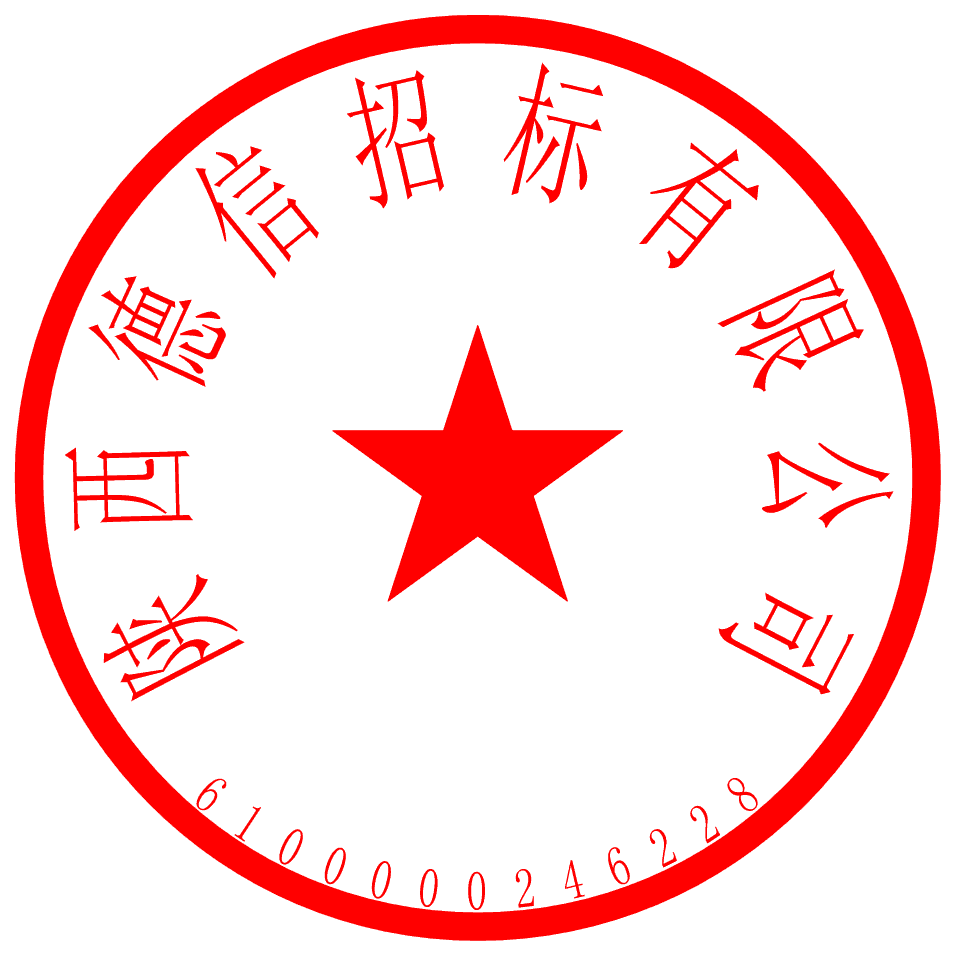 白河县人民医院C型臂X光机采购项目项目编号：DXZB-2023-0105公 开 招 标 文 件采购单位：白河县人民医院代理机构：陕西德信招标有限公司2023年02月目  录第一部分   招标公告	1第二部分   投标人须知及前附表	6第三部分   商务部分（合同条款及合同格式）	27第四部分   用户需求书（采购内容及要求）	40第五部分   评标办法	45第六部分   投标文件格式	54第一部分 招标公告白河县人民医院C型臂X光机采购项目招标公告陕西德信招标有限公司受白河县人民医院的委托，经政府采购管理部门批准，按照政府采购程序，对“白河县人民医院C型臂X光机采购项目”进行公开招标采购，欢迎符合资格条件的、有能力提供本项目所需货物和服务的供应商参加投标。 采购项目名称：白河县人民医院C型臂X光机采购项目采购项目编号：DXZB-2023-0105 采购人名称：白河县人民医院地址：白河县城关镇书院北路13号联系人：吴老师联系方式：0915-7822258采购代理机构名称：陕西德信招标有限公司地址：陕西省西安市雁塔区南二环东段凯森盛世一号A座5层联系人：周菊联系方式：029-82694900转9022采购内容和要求：（共1包、具体技术参数详见招标文件） 采购内容：C型臂X光机采购项目      采购数量：1台项目预算：人民币90万元项目用途：单位自用投标人资格要求：符合《中华人民共和国政府采购法》第二十二条之规定，有能力提供本次采购货物和服务，同时符合下列条件的供应商：（1）、具有独立承担民事责任能力的法人或非法人组织或自然人，提供合法有效的统一社会信用代码的营业执照等证明文件；（2）、提供法定代表人授权委托书及被授权人身份证（投标人为法定代表人时，须提交法定代表人证明书）；（3）、投标人为生产厂家的须提供医疗器械生产许可证（进口产品除外）；投标人为代理商的根据所投产品类别还需提供第二类医疗器械备案凭证或第三类医疗器械经营许可证；（4）、提供2021年审计报告（至少应包含资产负债表、利润表和现金流量表）或投标截止日前半年内任意一个月的财务报表（至少应包含资产负债表、利润表和现金流量表）或银行出具的资信证明；（成立时间至提交响应文件截止时间不足三个月的可不提供）；（5）、提供投标截止日前半年内任意一个月的社会保障资金缴存单据或社保机构开具的社会保险参保缴费情况证明，成立不足一年的公司提供自成立后至今连续缴存社会保障资金缴存单据或社保机构开具的社会保险参保缴费情况证明，单据或证明上应有社保机构或代收机构的公章或业务专用章；（成立时间至提交响应文件截止时间不足三个月的可不提供）；（6）、提供投标截止日前半年内任意一个月的纳税证明或完税证明，单据应有代收机构或税务机关的公章或业务专用章；依法免税的单位应提供相关证明材料；（成立时间至提交响应文件截止时间不足三个月的可不提供）；（7）、具有履行合同所必需的设备和专业技术能力的书面声明；（8）、提供参加政府采购活动前三年内，在经营活动中没有重大违法记录书面声明； （9）、未被列入失信被执行人、税收违法黑名单、政府采购严重违法失信行为记录名单；以“信用中国”网站(www.creditchina.gov.cn)或中国政府采购网(www.ccgp.gov.cn) 查询结果为准；（10）、本项目不接受联合体投标。七、招标文件发售1、文件售价：每套售价500元人民币，售后概不退还。2、缴纳地点：陕西省西安市雁塔区南二环东段凯森盛世一号A座五楼3、 缴纳时间：2023年02月06日至2023年02月 10日每天上午9：00-12：00，下午14：00-17：00（双休日及法定节假日除外）4、报名须知：①、在报名规定时间内使用捆绑省交易平台的CA锁登录安康市公共资源交易中心（http：//ak.sxggzyjy.cn/），选择电子交易平台，通过政府采购系统企业端进入，点击我要投标，完善相关投标信息。②、采购代理公司确认：供应商须在招标文件发售时间内携带网上报名成功回执单、介绍信和经办人身份证复印件（加盖公章）一套在陕西德信招标有限公司（陕西省西安市雁塔区南二环东段凯森盛世一号A座五楼）政府采购部进行确认，确认完毕后确认完毕后，方可下载扩展名为（*.SXSZF）的电子招标文件。未完成网上操作的或未经采购代理公司确认的，将无法完成后续流程：③、本项目采用电子化与远程开标方式，投标人须使用数字认证证书对电子投标文件进行签章、加密、递交及开标时解密等相关招投标事宜。开标前，供应商需登录不见面开标大厅。（网址：http://219.145.206.209/BidOpeningHall/bidopeninghallaction/hall/login）开标时，按照工作人员要求进行远程解密，如因供应商自身原因造成无法解密投标文件，按无效投标对待，相关操作流程详见全国公共资源交易平台（陕西省）网站[服务指南-下载专区]中的《陕西省公共资源交易中心政府采购项目投标指南》；电子招标文件技术支持：4009280095、4009980000④、各供应商须在报名期间内下载招标文件，未下载文件的供应商将无法提交电子投标文件；⑤、请各投标人购买招标文件后，按照陕西省财政厅《关于政府采购供应商注册登记有关事项的通知》要求，通过陕西省政府采购网注册登记加入陕西省政府采购供应商库。八、投标文件递交截止时间及开标时间和地点：投标文件递交截止时间：2023年03月03日 9:00点整（投标人应在截止时间前递交电子投标文件，逾期送达的投标文件，系统将予以拒收）。开标时间：2023年03月03日 9:00点整投标地点：本项目采用电子化和远程不见面开标（投标单位远程开标，无需到场），“不见面开标大厅”登录网址http://219.145.206.209/BidOpeningHall/bidopeninghallaction/hall/login九、采购项目需要落实的政府采购政策：依据《中华人民共和国政府采购法》和《中华人民共和国政府采购法实施条例》的有关规定，落实政府采购政策，详见招标文件。（1）、《政府采购促进中小企业发展管理办法》（财库〔2020〕46号）、财政部关于进一步加大政府采购支持中小企业力度的通知（财库〔2022〕19号）； （2）、《财政部 司法部关于政府采购支持监狱企业发展有关问题的通知》（财库〔2014〕68号）； （3）、《财政部 发展改革委 生态环境部 市场监管总局关于调整优化节能产品 环境标志产品政府采购执行机制的通知》（财库〔2019〕9号）；  （4）、《财政部 国家发展改革委关于印发〈节能产品政府采购实施意见〉的通知》（财库〔2004〕185号）； （5）、《环境标志产品政府采购实施的意见》（财库〔2006〕90号）； （6）、《三部门联合发布关于促进残疾人就业政府采购政策的通知》（财库〔2017〕141号）；（7）、《关于运用政府采购政策支持乡村产业振兴的通知》（财库〔2021〕19号）；（8）、《国务院办公厅关于建立政府强制采购节能产品制度的通知》（国办发〔2007〕51号）；   （9）、陕西省财政厅关于印发《陕西省中小企业政府采购信用融资办法》（陕财办采〔2018〕23号）；    （10）、陕西省财政厅《关于进一步加强政府绿色采购有关问题的通知》陕财办采〔2021〕29号。十、其他应说明的事项： 采购代理机构：陕西德信招标有限公司联系人：周菊联系方式（电话/传真）：029-82694900转9022陕西德信招标有限公司2023年02月3日第二部分 投标人须知及前附表一、投标人须知前附表本表关于招标货物和服务的具体要求是对投标人须知的具体补充和修改，如有矛盾，应以本表为准。二、投 标 人 须 知1、 适用范围本招标文件仅适用于本次公开招标采购项目。2、名词解释2.1、采购人：白河县人民医院2.2、采购代理机构：陕西德信招标有限公司2.3、监督管理机构：白河县财政局2.4、投标人：是指响应招标、参加投标竞争的法人、非法人组织或者自然人。2.5、投标人代表：是指参加投标竞争中代表投标人的法定代表人或者是其被授权人，投标人代表是唯一的。3、特殊情形3.1、特殊情形：指具有独立承担民事责任能力的非法人组织或自然人。3.2、特殊情形规定3.2.1、非法人组织：①、事业单位参加投标的，应参照本招标文件给出的投标文件格式制作， 其中投标文件要求法人签字处可以是事业单位的法人签章；②、分公司参加投标的（须提供总公司出具的法人授权），应参照本招标文件给出的投标文件格式制作，其中投标文件要求法人签字处可以是分公司的负责人签字；③、个体户参加投标的，应参照本招标文件给出的投标文件格式制作，其中投标文件要求法人签字处可以是其经营者本人签字；3.2.2、自然人：自然人投标的，应参照本招标文件给出的投标文件格式制作，其中投标文件要求盖公章处可以是自然人本人的手印；不接受自然人授权他人参加投标。4、招标文件4.1 招标文件的组成  （1）招标公告  （2）投标人须知及前附表  （3）商务部分（合同条款及合同格式）  （4）用户需求书（采购内容及要求）  （5）评标办法  （6）投标文件格式4.2 招标文件质疑与投诉4.2.1 投标人对本次招标采购活动有疑问的，按照国家《中华人民共和国政府采购法》及中华人民共和国财政部令第94号《政府采购质疑和投诉办法》的规定办理。4.2.2供应商在法定质疑期内一次性提出针对同一采购程序环节的质疑。4.2.3 递交质疑函有关说明4.2.3.1接收方式：书面形式4.2.3.2联系部门：政府采购部4.2.3.3联系电话：029-826949004.2.3.4通讯地址：陕西省西安市雁塔区南二环东段凯森盛世一号A座5层4.3 招标文件的澄清   投标人若对招标文件有疑问，应将要求澄清的问题以书面形式通知招标机构。4.4 招标文件的补充和修改4.4.1招标机构可以用书面补充通知的方式对招标文件进行补充和修改。4.4.2所颁发的补充通知将于投标截止时间前发往所有购买招标文件的投标人。该补充通知作为招标文件的一部分。投标人在收到该通知后须予以签收确认。4.4.3 考虑到补充通知的影响，委托人和招标机构可决定推迟投标截止时间。5、投标和招标总则5.1 投标文件的编写5.1.1投标人应仔细阅读招标文件的所有内容，并按照招标文件的“投标文件格式”规定及要求的内容和格式，提交完整的投标文件。5.1.2投标语言和计量单位投标文件和来往函件用中文书写（外文函件必须翻译为中文），计量单位应使用中华人民共和国法定计量单位。（除非招标文件中另有规定）。5.1.3投标人应按招标文件规定的投标范围进行投标。5.1.4投标人应用人民币投标。若由单价计算出的总价与投标总价不一致，以单价计算出的总价作为投标总价。若中文文字形式表示的数值与数字形式表示的数值不一致，以中文文字形式表示的数值为准。5.1.5 采购进口产品时，按照财库〔2007〕119号《政府采购进口产品管理办法》的相关规定实施。 5.2  投标文件的组成5.2.1投标人提交的投标文件至少应包括以下部分：投标函；投标报价表；投标报价明细表；商务条款偏离表；技术规格偏离表；技术说明文件；法定代表人证明书或授权书；资格证明文件；具有履行合同所必需的设备和专业技术能力的书面声明；参加政府采购活动前三年内，在经营活动中没有重大违法记录书面声明；陕西省政府采购供应商拒绝政府采购领域商业贿赂承诺书；项目业绩表；优惠、培训、售后服务承诺；  缺以上任一项的投标将被视为无效投标 。5.2.2投标人在满足“用户需求书（采购内容及要求）”中对设备的整体要求的前提下，对设备中的软硬件配置提出合理化建议。5.3  投标5.3.1 本项目采用电子化和远程不见面开标（投标单位远程开标，无需到场），“不见面开标大厅”登录网址：http://219.145.206.209/BidOpeningHall/bidopeninghallaction/hall/login5.3.2  纸质版响应文件仅需中标投标人提交，在领取中标通知书时提供用于备案。5.3.3  纸质版投标文件一式叁份，其中正本壹份，副本贰份。在每一份文件上要注明 “正本”或“副本”字样。5.3.4  投标文件的正本需打印，并由法定代表人或经正式授权的代表在投标文件上签字。投标文件的副本可采用正本的复印件。5.3.5  投标人名称应当填写全称，同时加盖公章。5.3.6  纸质版投标文件不得随意涂改和增删，应当跟开标时上传的电子投标文件一致。          5.3.7  投标人应当按照招标文件中提供的统一格式制作投标文件，投标文件中应当有目录。 纸质版投标文件必须工整、规范、统一、清晰，采用A4幅面纸胶装成册、标注页码。5.3.8  投标人应对投标货物提供完整的详细的技术说明，如果投标人对指定的技术要求建议做任何改动，应在投标文件中清楚的说明。投标人投标的内容与招标文件的技术、商务要求有偏离时，无论这种偏离是否有利于买方，投标人都应该按照附件的格式如实填写技术偏离表和商务条款偏离表。商务条款不可负偏离，否则视为无效投标。5.3.9 投标人应按照要求提交资格文件，并对这些资格文件的真实性负责。5.3.10 若投标人对文件理解有误，产生的后果由投标人自行承担。5.4  投标的有效期：从投标截止日期起，投标有效期为90天。在特殊情况下，招标机构可于投标有效期满之前要求投标人同意延长有效期，要求与答复均以书面形式。5.5  投标文件的修改：在规定的时间内，投标人可以修改其投标文件的内容，但必须以书面形式通知招标机构。在招标规定的修改截止时间后，投标人不可以修改其投标文件的内容。5.6 投标的撤回：在投标截止时间前投标人可以撤回其投标，但在投标截止后不允许撤回投标。5.7 招标过程及评审：5.7.1招标机构将在招标公告中规定的时间和地点接受投标。5.7.2评标委员会只对确定为实质上响应招标文件要求的投标进行评审。5.7.3实质上没有响应招标文件要求的投标文件将视为无效投标。出现但不限于下列情况之一的，其投标将视为无效投标：投标文件不完整的；投标文件无法人代表签字或签字人未被法人授权的；投标有效期不足的；投标文件附有招标方不能接受条件的；投标总价超出项目预算或明显高于市场价格的；按招标文件要求其他不符合招标方要求的。5.7.4 评标委员会将按已定的原则及方法进行评审，详见评标办法。5.7.5评标委员会在确定中标候选人以前有权按照有关法规拒绝任何或全部投标，对此造成对投标人的影响不负任何责任，不做任何解释。5.7.6 确定中标人后，由招标机构发出中标通知书，中标人应30日内与采购人签约。5.7.7招标机构没有义务向未中标的投标人解释不中标的理由。5.8  招标、评标过程的保密性。5.8.1接受投标后，直至中标商与买方签订合同后止，凡与招标、审查、澄清、评价、比较、授标意见有关的内容，任何人均不得向投标人及与评审无关的其他人透露。5.8.2从投标截止日起到确定中标人止，投标人不得与参加招标、评审的有关人员私下接触。在评审过程中，如果投标人试图在投标文件审查、澄清、比较及推荐中标人方面对参与评审的有关人员和买方施加任何影响，其投标将被拒绝。5.8.3提供核心产品为相同品牌产品且通过资格审查、符合性审查的不同投标人参加本项目，按一家投标人计算，评审后得分最高的同品牌投标人获得中标人推荐资格；评审得分相同的，由采购人或者采购人委托评标委员会按照招标文件规定的方式确定一个投标人获得中标人推荐资格，其他同品牌投标人不作为中标候选人。5.9 若投标人须知前附表中写明专门面向中小企业采购的，提供的货物全部由符合政策要求的中小企业制造；工程的施工单位全部为符合政策要求的中小企业承接（或者：服务全部由符合政策要求的中小企业承接）。否则其投标将被认定为投标无效。6、签约及中标服务费6.1 中标人须向招标机构缴纳足额中标服务费并领取中标通知书。6.2 中标人应持中标通知书，在30日内与采购人签定合同。合同签订后请将合同复印件一份送至代理机构或将扫描件发至采购代理机构邮箱：383581127@qq.com，以便及时归档。6.3  中标人须向招标机构按如下标准和规定交纳中标服务费：   （1）中标服务费币种与中标通知书中标价的币种相同；   （2）中标服务费不列在投标报价表中；   （3）招标代理服务费参照国家计委关于印发《招标代理服务收费管理暂行办法》的通知（计价格〔2002〕1980号）、《国家发展和改革委员会办公厅关于招标代理服务收费有关问题的通知》（发改办价格〔2003〕857号）规定向中标（成交）供应商收取。7、陕西省中小企业政府采购信用融资办法及说明陕西省中小企业政府采购信用融资办法第一条 为进一步贯彻落实国务院和我省关于支持中小企业发展的政策措施，发挥政府采购政策导向作用，充分利用信息化技术，通过搭建信息对称、相互对接的平台，有效缓解中小企业融资难、融资贵问题。 根据《政府采购法》以及《政府采购促进中小企业发展暂行办法》等有关规定，结合本省实际，制定本办法。第二条  本办法所称“中小企业”包括中型、小型及微型企业，其划型标准按照《关于印发中小企业划型标准规定的通知》（工信部联企业〔2011〕300号）规定执行。第三条  本办法所称的政府采购信用融资，是指银行业金融机构（以下简称银行）以政府采购诚信考核和信用审查为基础，凭借政府采购合同，按优于一般中小企业的贷款利率直接向申请贷款的供应商发放贷款的一种融资方式。第四条  开展政府采购信用融资的银行，应当为在陕西省境内注册或设立分支机构，并经财政部门审核且在我省政府采购信息系统搭建服务链接窗口的金融机构。第五条  政府采购信用融资应当坚持“财政引导，市场运行，银企自愿，互惠共赢”的原则。第六条 省财政厅以全省统一的电子化政府采购系统为平台，对接银行信息化系统，推进政府采购中标成交信息、合同信息、融资信息、支付信息和信用信息等信息资源共享。第七条 各级财政部门应当以政府采购诚信考核和信息化建设为基础，积极为中小企业信用融资搭建平台，提供银企对接的机会和相关的服务支持，但不得为相关贷款项目提供任何形式的担保。第八条  各银行可自主决定是否提供政府采购信用融资以及融资额度，并与供应商签订融资协议；各供应商也可自行决定是否参加政府采购信用融资，并自愿选择合适的融资银行及在该银行开设银行账户。任何单位和个人均不得干预银企双方开展政府采购信用融资业务。第九条 政府采购供应商申请信用融资时，如融资金额未超过政府采购合同金额的，银行原则上不得要求供应商提供财产抵押或第三方担保，或附加其他任何形式的担保条件，切实做到以政府采购信用为基础，简化手续，提高效率，降低供应商融资成本。第十条 银行为参与政府采购融资的中小企业提供的产品，应以信用贷款为主，贷款利率应当优于一般中小企业的贷款利率水平，并将产品信息（包括贷款发放条件、利率优惠、贷款金额）等在陕西政府采购网予以展示。第十一条 中小企业可根据各银行提供的方案，自行选择符合自身情况的金融产品，并根据方案中列明的联系方式和要求向相关银行提出信用融资申请。银行根据中小企业的申请开展尽职调查，合理确定融资授信额度。中小企业获得政府采购合同后，凭政府采购合同向银行提出融资申请。第十二条 银行应按规定对申请信用融资的供应商的政府采购合同信息进行审查，必要时可通过陕西政府采购网对该政府采购合同进行审核，以确保政府采购合同的真实性和有效性。第十三条 对拟用于信用融资的政府采购合同，供应商在签署合同时应当向采购单位或采购代理机构申明或提示该合同将用于申请信用融资，并在合同中注明融资银行名称及在该银行开设的收款账号信息。采购单位或采购代理机构在进行政府采购合同备案时，应当将上述信息在政府采购合同中予以特别标记。第十四条 各银行应当建立政府采购合同融资绿色通道，配备专业人员定向服务，简化贷款审批程序，制定相应业务管理规范，审核无误后，银行应当凭合同和事先约定的优惠利率及时予以放款，提供快捷、方便、专业的融资服务。第十五条 省本级政府采购资金支付时，各采购单位必须将采购资金支付到备案合同中指定的融资银行及收款账号，以保障贷款资金的安全回收。第十六条 各市县操作程序由各地结合本地实际自行拟定，但应当体现“便捷高效、监管有效、风险可控”的原则。第十七条 供应商弄虚作假或以伪造政府采购合同等方式违规获取政府采购信用融资，或无故不及时还款的，或出现其他违反本办法规定情形的，除按融资合同约定承担违约责任外，同级财政部门应当将其行为按“不良行为”记入供应商诚信档案；情节严重的，应记入供应商“黑名单”；涉嫌犯罪的，移送司法机关处理。第十八条 本办法由陕西省财政厅负责解释。供应商融资申请操作手册政府采购合同融资是指在地方财政部门引导下，参与政府采购中标（成交）的供应商可凭政府采购合同向银行申请信用融资，银行按优于一般中小企业贷款利率发放贷款的融资模式。这种融资模式以国库集中支付作为履约保障的政府采购合同为基础，借力政府采购诚信保障，提供了银企对接的机会，缓解了企业融资困境。政府采购合同融资申请获批的必要条件是，供应商将意向申请银行指定的资金受监管账户签入采购合同，获得银行认可，以保障银行回收贷款路径安全。企业可在签署采购合同前完成在意向申请银行开户，并将开户账号签入采购合同作为唯一收款账户；如申请融资时已签署采购合同的，企业应将意向申请银行开户账号通过采购合同变更的方式，将开户账号签入采购合同作为唯一收款账户，无论哪种情况，最终的采购合同都需要获得银行的认可，才能获得银行的正式授信。业务流程简图如下：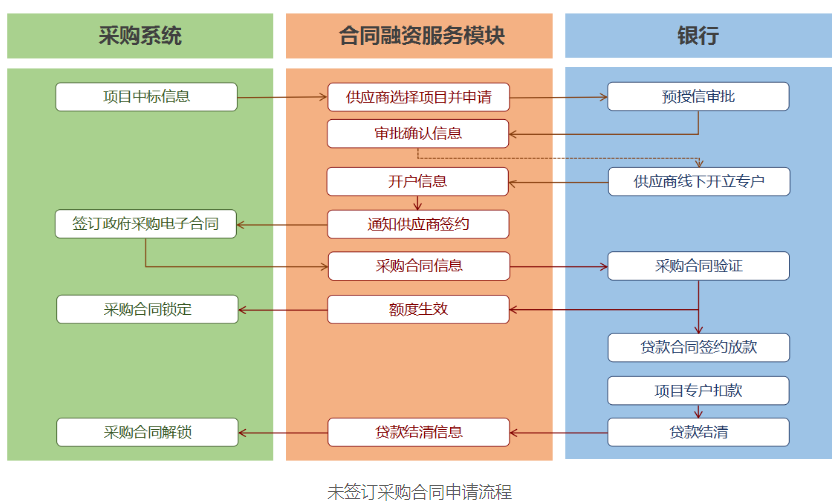 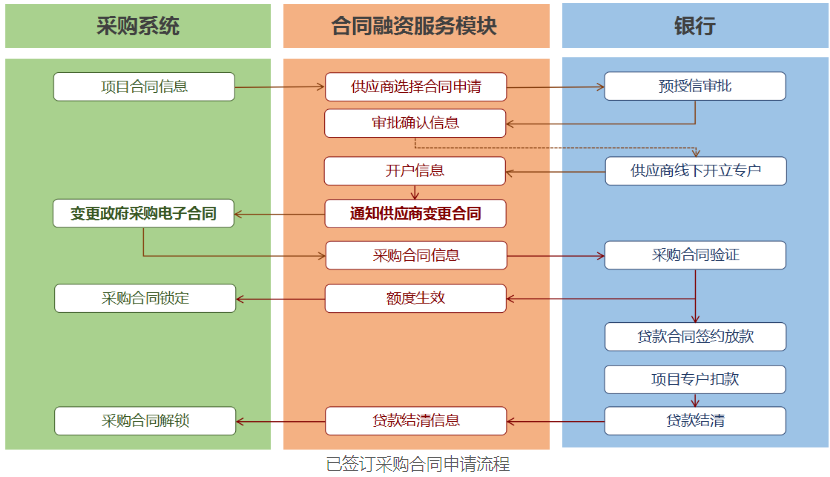 陕西省政府采购支持中小企业信用融资合作银行目录（参考）注：以上银行合作有效时间及授信额度、贷款期限、贷款利率仅供参考，具体规定可登陆陕西省政府采购网(www.ccgp-shaanxi.gov.cn/)重要通知专栏中查询了解。8、安康市公共资源交易平台全流程电子化政府采购项目内容8.1、关于需要特别提醒供应商的内容8.1.1、本项目采用电子化投标的方式，供应商须使用数字认证证书对电子投标文件进行签章、加密、递交及开标时解密等相关招投标事宜。开标时请务必携带数字认证证书，如因供应商自身原因未携带数字认证证书造成无法解密投标文件，按无效投标对待。8.1.2、因投标人（含供应商、投标人、竞买人等）自身问题，电脑遭遇网络堵塞、病毒入侵、硬件故障或者数字证书遗失、遗忘等原因导致不能正常参与电子交易活动的，后果由投标人承担。8.1.3、制作电子投标文件投标供应商须在“全国公共资源交易中心平台（陕西省）（http：//www.sxggzyjy.cn/）”的“服务指南”栏目“下载专区”中，免费下载“陕西省公共资源交易平台政府采购电子标书制作工具(V8.0.0.2)”，并升级至最新版本，使用该客户端制作电子投标文件，制作扩展名为“.SXSTF”的电子投标文件。”8.1.4、递交电子投标文件登录全国公共资源交易中心平台（陕西省）（http：//www.sxggzyjy.cn/），选择“电子交易平台—陕西政府采购交易系统—企业端”进行登录，登录后选择“交易乙方”身份进入，进入菜单“采购业务—我的项目——项目流程——上传响应文件”，上传加密的电子投标文件。上传成功后，电子化平台将予以记录。8.2、关于报名8.2.1、购买须知：使用捆绑省交易平台的CA锁登录电子交易平台，通过政府采购系统企业端进入，点击我要投标，完善相关投标信息；8.2.2.确认：请在文件发售时间以内将网上投标成功回执单、单位介绍信、被授权人身份证（复印件加盖公章）在代理机构处进行投标登记，确认完毕后方可下载文件；8.2.3、未完成网上投标成功的或未经采购代理公司确认或未在规定时间内在平台上下载文件的，无法完成后续流程；8.2.4、本项目采用电子化投标的方式（落实无纸化交易，无需提供纸质版文件），相关操作流程详见全国公共资源交易平台（陕西省）网站[服务指南-下载专区]中的《陕西省公共资源交易中心政府采购项目投标指南》；8.2.5、电子招标文件技术支持：4009280095、4009980000。8.3、关于文件的制作和签名8.3.1、为确保采购项目顺利开展，本项目采用电子化投标的方式（落实无纸化交易，无需提供纸质版文件）。8.3.2、 编制电子投标文件时，应使用最新发布的电子招标文件及专用制作工具进行编制。并使用数字认证证书（CA）对电子投标文件进行签署、加密、递交及开标时解密等相关操作。8.3.2.1电子招标文件下载供应商登录全国公共资源交易平台（陕西省）网站[电子交易平台-企业端]后，在[我的项目]中点击“项目流程-交易文件下载”下载电子招标文件（*.SXSZF）;注意：该项目如有变更文件，则应点击“项目流程>答疑文件下载”下载更新后的电子招标文件（*.SXSCF），使用旧版电子招标文件制作的电子投标文件，系统将拒绝接收。8.3.2.2电子招标文件需要使用专用软件打开、浏览供应商登录全国公共资源交易平台（陕西省）网站[服务指南-下载专区]免费下载《陕西省公共资源交易平台政府采购电子标书制作工具(V8.0.0.2)》，下载网址：http：//www.sxggzyjy.cn/fwzn/004003/20180827/c8c8fb15-a7cc-4011-a244-806289d7cf3b.html，并升级至最新版本，使用该客户端可以打开电子招标文件。软件操作手册详见全国公共资源交易平台（陕西省）网站[服务指南-下载专区]中的《陕西省公共资源交易（政府采购类）投标文件制作软件操作手册》，下载网址：http：//www.sxggzyjy.cn/fwzn/004003/20170821/c3afa05b-f5e6-4e64-9fb0-e397ef73413d.html；8.3.2.3制作电子投标文件电子投标文件同样需要使用上述软件进行编制。在编制过程中，如有技术性问题，请先翻阅操作手册或致电软件开发商，技术支持热线：4009280095、4009980000。8.4、关于响应文件递交与解密8.4.1.文件递交8.4.1.1电子投标文件可于提交投标文件截止时间前任意时段登录全国公共资源交易平台（陕西省）网站[电子交易平台-企业端]进行提交，逾期系统将拒绝接收。提交时，供应商应登录全国公共资源交易中心平台（陕西省），选择[“首页>电子交易平台>企业端>我的项目”，点击[项目流程]，在打开的[项目管理]对话框中选择[上传响应文件]，上传加密的电子投标文件（*.SXSTF），上传成功后，电子化平台将予以记录。8.4.2.文件开启与解密8.4.2.1开标时，供应商须使用电子投标文件加密时所用的数字认证证书（CA锁）在开标室的解密机上自行解密电子投标文件。涉及到二次报价的，一定携带主锁报价，只有主锁才有签章功能，二次报价才能完成。8.4.2.2电子开标失败时，由于投标人（含供应商、投标人、竞买人等）自身问题，电脑遭遇网络堵塞、病毒入侵、硬件故障或者数字证书遗失、遗忘等原因导致不能正常参与电子交易活动的，后果由投标人承担。8.4.2.3在开标环节出现下列情况之一的，其电子投标文件视为无效文件：a.供应商拒绝对电子投标文件进行解密的；b.因供应商自身原因（如未带CA锁、或所带CA锁与制作电子投标文件使用的CA锁不一致、或沿用旧版招标文件编制投标文件等情形），导致在规定时间内无法解密投标文件的；c.上传的电子投标文件无法打开的；d.政府采购法律法规规定的其他无效情形。8.4.2.4特殊情形下的应急处置参照《安康市公共资源交易平台电子化交易应急处置管理办法（试行）》第五条 出现以下情形的，可延续电子开评标流程：（一）在开评标过程中出现硬件设备（包括电脑、打印机、投影仪等）故障导致招标代理机构无法使用进行正常开评标的，代理机构应及时与公共资源交易中心工作人员联系，通知交易中心信息技术保障人员迅速判断、检查、排除设备故障，修理或更换有问题的设备。故障在2小时内可修复的，可延续电子开标评标流程。（二）出现电子交易系统和网络异常情况，导致代理机构无法进行正常开评标时，代理机构要及时联系交易中心信息技术保障人员迅速判断、及时排除系统信息故障。首先可尝试使用无线、移动数据等其它应急网络继续开评标。若更换网络或简单维修后，仍无法正常进行的，应联系电子政务办，将电子政务外网转换为内网运行。故障在2小时内可修复的，可延续电子开标评标流程。（三）交易中心出现临时停电断电的紧急情况，代理机构应及时通知交易中心的后勤保障服务人员，迅速查找停电原因，进行修理尽快恢复供电。故障在2小时内可修复的，可延续电子开标评标流程。第六条 2小时内无法修复的，由代理机构根据招标人意见，可按照以下解决方案进行。方案一：延续电子开评标流程。经招标人同意后，由代理机构向交易中心出具电子开评标情况说明，并由招标人、代理机构、评审专家等相关人员签字盖章，确定新的开评标时间，待故障排除后再继续完成电子开评标流程。方案二：另行择期开评标。由招标人征求所有投标人同意，并报监管部门备案后公布。待故障修复后，由招标代理原文发布至统一交易平台，重新确定时间开评标。重新开评标时间自补充通知之日起不少于1个工作日。第七条 故障修复期间，招标人、代理机构等相关人员要严格做好开评标信息保密工作，同时安排评标专家至休息地点等候，待故障修复后继续在指定地点开标、评标。评标专家有特殊情况确实不能继续参与评标的，予以补抽专家。择期另行开评标的，评标专家需重新抽取。8.4.2.5延时情况说明由代理机构将突发情况的原因、经过、解决措施，延时时间等进行详细准确的书面记录，再由招标人和代理机构等相关人员签字确认。8.4.2.6采购代理机构将在开标会议现场做开标记录。第三部分 商务部分（合同条款及合同格式）（说明：本合同作为合同的基本格式，不作为最终合同，买方有权在签订合同时对合同的相关条款及内容作进一步的细化和修改。）商务部分一、合同专用条款本表关于招标货物和服务的具体要求是对本合同条款的具体补充和修改，如有矛盾，应以本条款为准。二、合同通用条款 定义  本合同下列术语应解释为：1)“合同”系指买卖双方签署的、合同格式中载明的买卖双方所达成的协议，包括所有的附件、附录和上述文件所提到的构成合同的所有文件。     2）“合同价”系指根据本合同规定卖方在正确地完全履行合同义务后买方应支付给卖方的价款。     3）“货物”系指卖方根据本合同规定须向买方提供的一切产品、硬件设备、软件和其它材料。     4）“服务”系指根据本合同规定卖方承担与本项目有关的技术开发及服务。如运输、保险以及其它的伴随服务，例如安装、调试、提供技术援助、培训和合同中规定卖方应承担的其他义务。     5）“合同条款”系指本合同条款。     6）“买方”系指在合同专用条款中指明的购买货物和服务的单位。     7）“卖方”系指在合同专用条款中指明的提供合同项下货物和服务的公司或其他实体。     8）“项目现场”系指本合同项下本项目安装、运行的现场，其名称在合同专用条款中指明。           9）“天”指日历天数。 适用性 本合同条款适用于没有被本合同其他部分的条款所取代的范围。 标准3.1  本合同下交付的服务应符合“用户需求书（采购内容及要求）”要求所述的标准。如果没有提及使用标准，则应符合中华人民共和国有关机构发布的最新版本的标准。3.2  除非技术规格中另有规定，计量单位均采用中华人民共和国法定计量单位。4．使用合同文件和资料    4.1卖方不得将由买方或代表买方提供的有关合同或任何合同条文、规格、计划、图纸、模型、样品或资料提供给与履行本合同无关的任何其他人。即使向与履行本合同有关的人员提供，也应注意保密并限于履行合同必须的范围。    4.2除了履行本合同外，卖方不应使用合同条款4.1条所列举的任何文件和资料。    4.3除了合同本身以外，合同条款第4.1条所列举的任何文件是买方的财产.如果买方有要求，卖方在完成合同后应将这些文件及全部复制件还给买方。5．专利权    卖方应保证，买方使用该货物或服务的任何一部分时，免受第三方提出的侵犯其专利权、商标权、著作权或其它知识产权的起诉。6．服务    卖方（中标人）必须负责系统集成，包括但不限于设计、安装、调试、培训、验收及售后服务。7．伴随服务    7.1卖方可能被要求提供下列货物和服务中的所有服务，包括“合同专用条款”与“采购内容及要求”规定的附加服务：（1）实施所供服务的系统集成和试运行；    （2）提供货物组装和维修所需的工具；    （3）为所供本项目提供详细的操作和维护手册；    （4）在双方商定的一定期限内对本项目实施运行维护和修理，但前提条件是该服务并不能免除卖方在合同质量保证期内所承担的义务；7.2卖方提供的上述伴随服务均应含在合同总价中，买方不再为其单独一项或数项另外支付费用。7.3卖方应提供“合同专用条款”和“用户需求书（采购内容及要求）”中规定的所有服务。为履行要求的伴随服务的报价或双方商定的费用应包括在合同价中。8．保证8.1在质量保证期内所发现的缺陷，买方应尽快以书面方式通知卖方。8.2如果卖方收到通知后在合同规定的时间内没有以合理的速度弥补缺陷，买方可采取必要的补救措施，但其风险和费用将由卖方承担，买方根据合同规定对卖方行使的其他权力不受影响。8.3卖方对故障或缺陷的处理结果应使买方满意。8.4交货期：合同签订后30个日历日内供货。  9．索赔 9.1如果卖方对偏差负有责任，卖方应按照买方同意的下列一种或几种方式结合起来解决索赔事宜：（1）卖方同意退货并用合同规定的货币将货款退还给买方，并承担由此发生的一切损失和费用，包括利息、银行手续费、运费、保险费、检验费、仓储费、装卸费以及为看管和保护退回产品所需的其它必要费用。（2）根据产品的偏差情况、损坏程度、以及买方所遭受损失的金额，经买卖双方商定降低产品的价格。（3）用符合合同规定的品牌、规格、质量和性能要求的新零件、部件和/或设备来更换有缺陷的部分和/或修补缺陷部分，卖方应承担一节费用和风险并负担买方蒙受的全部直接损失费用。同时，卖方应按合同条款规定，相应延长所更换货物的质量保证期。9.2如果在买方发出索赔通知后十五（15）天内，卖方未作答复，上述索赔应视为已被卖方接受。如卖方未能在买方发出索赔通知后十五（15）天内或买方同意的延长期限内，按照买方同意的上述规定的任何一种方法解决索赔事宜，买方将从未付货款中扣回索赔金额。10．付款本合同项下的付款方法和条件在“合同专用条款”中有规定。11．价格卖方在本合同项下提交产品和履行服务的价格在合同中给出。12．变更指令12.1买方可以在任何时候书面向卖方发出指令，在本合同的一般范围内变更下述一项或几项： （1）本合同项下提供的产品是专为买方制造时，变更图纸、设计或规格； （2）运输或包装的方法； （3）交货地点； （4）卖方提供的服务。12.2如果上述变更使卖方履行合同义务的费用或时间增加或减少，将对合同价或交货时间或两者进行公平的调整，同时相应修改合同。卖方根据本条进行调整的要求必须在收到买方的变更指令后十五（15）天内提出。13．合同修改除了合同条款第12条的情况，不应对合同条款进行任何变更或修改，除非双方同意并签订书面的合同修改书。14．转让未经买方事先书面同意，卖方不得部分转让或全部转让其应履行的合同义务。15．分包对招标文件中没有明确分包的内容，卖方在未取得买方书面同意的通知，不得擅自进行分包，但分包通知并不能解除卖方履行本合同的任何责任和义务。16．卖方履约延误16.1卖方应按照招标文件中规定的时间交货和提供服务。16.2在履行合同过程中，如果卖方及其分包人遇到妨碍按时交货和提供服务的情况时，应及时以书面形式将拖延的事实、可能拖延的时间和原因通知买方。买方在收到卖方通知后，应尽快对情况进行评价，并确定是否同意延长交货时间以及是否收取误期赔偿费。延期应通过修改合同的方式由双方认可。16.3除了合同条款第19条的情况外， 卖方完工延误，将按合同条款第19条的规定被收取误期赔偿费。17．误期赔偿费除合同条款第19条规定的情况外，如果卖方没有按照合同规定的工期完工，买方应在不影响合同项下的其他补救措施的情况下，从合同价中扣除误期赔偿费。每延误一周的赔偿费按迟完工工程部分或未提供服务的服务费用的百分之零点五（0.5%）计收，直至完工或提供服务为止。误期赔偿费的最高限额为合同价格的百分之五（5%）。一旦达到误期赔偿费的最高限额，买方可考虑根据合同条款第20条的规定终止合同。18．违约终止合同18.1在买方对卖方违约而采取的任何补救措施不受影响的情况下，买方可向卖方发出书面违约通知书，提出终止部分或全部合同：（1）如果卖方未能在合同规定的期限内或买方根据合同条款规定同总延长的期限内完成部分或全部工程。（2）如果卖方未能履行合同规定的其它任何义务。（3）如果买方认为卖方在本合同的竞争和实施过程中有腐败和欺诈行为。为此目的，定义下述条件。（a)“腐败行为”是指提供、给予、接受或索取任何有价值的物品来影响买方在采购过程或合同实施过程中的行为。（b)“欺诈行为”是指为了影响采购过程或合同实施过程而谎报或隐瞒事实，损害买方利益的行为。   18.2如果买方终止了全部或部分合同，买方可以依其认为适当的条件和方法购买与未交货物类似的货物或服务，卖方应承担买方因购买类似货物或服务而产生的额外支出。但是，卖方应继续执行合同中未终止的部分。19．不可抗力19.1签约双方任何一方由于不可抗力事件的影响而不能执行合同时，履行合同的期限应予延长，其延长的期限应相当事件所影响的时间。不可抗力事件系指买卖双方在缔结合同时所不能预见的，并且它的发生及其后果是无法避免和无法克服的事件，诸如战争、严重火灾、洪水、台风、地震等。19.2受影响一方应在不可抗力事件发生后尽快用书面形式通知对方，并于 不可抗力事件发生后十四（14）天内将有关当局出具的证明文件用特快专递或挂号信寄给对方审阅确认。一旦不可抗力事件的影响持续六十天以上，双方应通过友好协商在合理的时间内达成进一步履行合同的协议。19.3因合同一方迟延履行合同后发生不可抗力的，不能免除迟延履行方的相应责任。20．因破产而终止合同如果卖方破产或无清偿能力，买方可在任何时候以书面形式通知卖方，提出终止合同而不给卖方补偿。该合同的终止将不损害或影响买方已经采取或将要采取的任何行动或补救措施的权力。21．因买方的便利而终止合同21.1买方可在任何时候出于自身的便利向卖方发出书面通知全部或部分终止合同，终止通知应明确该终止合同是出于买方的便利，并明确合同终止的程度，以及终止的生效日期。21.2对卖方收到终止通知后十五（15）天内已完成并准备装运的货物，买方应按原合同价格和条款予以接收，对于剩下的货物，买方可：  （1）仅对部分货物按照原来的合同价格和条款予以接受。（2）取消对所剩货物的采购，并按双方商定的金额向卖方支付部分完成的货物和服务以及卖方以前已采购的材料和部件的费用。22．争议的解决22.1因执行本合同所发生的或与本合同有关的一切争议，双方应通过友好协商解决。如果协商开始后三十（30）天还不能解决，任何一方均可按中华人民共和国有关法律的规定提交仲裁。仲裁地点为安康仲裁委员会。22.2仲裁裁决应为最终裁决，对双方均具有约束力。22.3仲裁费除仲裁机关另有裁决外均应由败诉方负担。22.4在仲裁期间，除正在进行仲裁的部分外，本合同其它部分应继续执行。23． 合同语言本合同语言为中文。双方交换的与合同有关的信函均用中文书写。24．适用法律本合同应按照中华人民共和国的法律进行解释。25．通知25.1本合同一方给对方的通知应用书面形式传真送到“合同专用条款”中规定的对方的地址。传真需经书面确认。25.2通知以送到日期或通知书的生效日期为生效日期，两者中以晚的一个日期为准。26．税款26.1按照中华人民共和国税法和有关部门的规定，买方需交纳的与本合同有关的一切税旨均应由买方负担。26.2按照中华人民共和国税法和有关部门的规定，卖方需交纳的与本合同有关的一切税旨均应由卖方负担。27．合同生效及其他    27.1本合同经买卖双方及招标单位授权代表签字盖章后生效。    27.2如需修改合同内容，双方应签署书面修改或补充协议，该修改协议作为本合同的一个组成部分。    27.3本合同具有法律效力，受国家法律保护。27.4本合同一式伍份，买方(使用单位)贰份，卖方贰份，招标代理机构壹份。三、合同格式（参考）医疗设备采购合同采购方(甲方)：                供货方(乙方):               住所地：                      住所地:                     法定代表人：                  法定代表人：                电   话：                     电   话：                   甲方通过招标采购方式，最终确定乙方为           项目的中标人，乙方是甲方采购           设备项目的供应商。甲乙双方协商，并根据《中华人民共和国民法典》以及相关法律法规的规定，在平等互利、协商一致的基础上，双方自愿达成如下协议：设备明细表如下(或见附件):乙方应随货提供设备的技术文件，包括相应的图纸、操作手册、维护手册、质量保证文件、检验合格证、服务指南等。第二条 技术标准在符合招标文件采购需求和技术要求以及国家相关技术标准的基础上，甲、乙双方根据投标文件、技术标准和规范及本合同约定进行技术验收;甲方验收合格后，双方在《验收合格单》上签字确认。第三条 供货时间及交付地点:1.乙方在合同生效的    天内向甲方交付上述设备。2.乙方确保设备安全无损地运抵甲方指定现场，并承担运费、保险费、税费及设备的安装调试。第四条 安装和验收（附件1设备验收合格单）:1.设备到货后，乙方应在接到甲方通知后_______天内安装调试完成。  　2.甲、乙双方在符合国家相关技术标准的基础上，根据合同的技术标准进行技术验收，验收合格后，双方在甲方《验收合格单》上签字确认。第五条 货款及支付方式1.合同总价为人民币:（大写）            ;（¥：      ）2.合同签订后付总款的30%，设备安装调试培训验收合格后再付总款的65%，满一年后无息付清尾款（5%）。第六条 售后服务及质量保证1.乙方对货物实行三包(包修、包换、包退)。2.乙方自收到甲方电话、传真等维修要求后应当在  小时内响应，   小时内解决问题;逾期甲方可自行组织维修，费用由乙方承担。3.整机免费质保期为   年，自设备安装调试合格之日起算。在免费质保期内，乙方履行保修义务应免收材料和人工等一切费用;免费质保期满后，乙方履行保修义务只收取人工费。4.设备运至甲方指定处，乙方应指派技师对甲方操作人员安装、使用设备进行培训，直至甲方操作人员能熟练操作为止，乙方承担培训技师的薪资、差旅等全部费用。第七条 违约责任1.甲方逾期支付货款满一个月后，每日按逾期未付金额的   ‰向乙方支付违约金。2.非乙方供货质量问题，甲方中途不得退货。3.乙方逾期供货，每逾期一日，按合同总金额的    ‰向甲方支付违约金。4.乙方逾期供货超过30日，甲方有权解除合同，并按合同总金额的   %向甲方支付违约金。5.乙方违反质量条款交付产品，乙方应在甲方书面通知七日内提供符合约定质量标准的产品，每逾期一日承担合同金额  %的违约金。第八条 不可抗力甲、乙任何一方由于不可抗力原因不能履行合同时，应及时向对方通报不能履行或不能完全履行的理由，以减轻可能给对方造成的损失，并根据情况可部分或全部免予承担违约责任。第九条 争议解决方法甲、乙双方因履行本合同发生争议时，应友好协商;如协商未果的，任何一方均有权将争议向合同签订所在地人民法院提起诉讼。第十条 其他1、本合同未尽事宜，由甲乙双方另行签订补充协议，补充协议是本合同的组成部分，与本合同具有同等法律效力。2、本合同一式  份，甲、乙双方各执  份，自双方签字、盖章之日生效。3、乙方指定专人（姓名：     ，电话：     通讯地址：      ）作为本次项目的负责人、对接人和联络人，负责与甲方协调、沟通履行本合同过程中的相关事宜，并作为乙方指定接收甲方法律文书、函件、通知等内容的专职负责人，如该指定专人发生变更、乙方应在发生变更后三日书面通知甲方，未书面通知的由此造成的法律后果均由乙方承担。甲方：(盖章)                   乙方：(盖章)              法定代表人或代理人：           法定代表人或代理人：      日期：                         日期：                    附件1.                 设备验收合格单第四部分 用户需求书（采购内容及要求）白河县人民医院C型臂X光机采购项目配置清单技术参数第五部分 评标办法1.  评标委员会1.1招标机构将按照《中华人民共和国政府采购法》、《中华人民共和国招标投标法》及有关规定组建评标委员会。 1.2评标委员会由招标人代表及有关技术、经济等方面的专家组成。1.3评标委员会负责评标工作，对投标文件进行审查和评估，并向招标方提交书面评标报告。1.4评标方法：综合评分法。1.5投标文件的澄清在评标期间，评标委员会可要求投标人对其投标文件中含义不明确的内容作必要的澄清或说明，但澄清或说明不得超出投标文件的范围或改变投标文件实质性内容。有关澄清的要求和答复均应以书面形式提交，澄清的内容为投标文件的组成部分。2.  投标文件的初审（资格审查及符合性检查）2.1根据《中华人民共和国政府采购法》第二十三条 ，由采购人或采购人委托的采购代理机构对供应商的资格进行审查。评标委员会将审查投标文件是否完整。2.2算术错误将按以下方法更正：若单价计算的结果与总价不一致，以单价为准修改总价；若用文字表示的数值与数字表示的数值不一致，以文字表示的数值为准。如果投标人不接受对其错误的更正，其投标将被拒绝。2.3对于投标文件中不构成实质性偏差的不正规、不一致或不规则，招标方可以接受，但这种接受将影响投标人的综合得分。2.4在详细评标之前，评标委员会要审查投标文件是否实质上响应了招标文件的要求。实质上响应的投标应该是与招标文件要求的全部条款、条件和技术参数相符，没有重大偏离的投标。对关键条文的偏离、保留或反对将被认为是实质上的偏离。评标委员会决定投标的响应性只根据投标文件本身的内容，而不寻求外部的证据。2.5评标委员会不接受有选择的报价。2.6实质上没有响应招标文件要求的投标将被拒绝。3.  投标文件的详细评审3.1评标委员会将只对确定为实质上响应招标文件要求的投标进行详细评审。3.2详细评审即以招标文件为依据，对所有实质上响应的投标分别从“技术”、“价格”、“商务”及“服务”等方面进行评审并按照百分制进行综合打分。4.落实政府采购政策4.1中小企业政府采购政策4.1.1本项目执行《政府采购促进中小企业发展管理办法》（财库〔2020〕46号）、财政部关于进一步加大政府采购支持中小企业力度的通知（财库〔2022〕19号），对符合政府采购关于中小企业扶持政策的小微企业投标人的报价给予10%的扣除，用扣除后的价格参与评审。4.1.2本招标文件所称中小企业，是指在中华人民共和国境内依法设立、依据国务院批准的中小企业划分标准确定的中型企业、小型企业和微型企业，但与大企业的负责人为同一人，或者与大企业存在直接控股、管理关系的除外。符合中小企业划分标准的个体工商户，在政府采购活动中视同中小企业。划分标准见《中小企业划型标准规定》（工信部联企业[2011]300号）。4.1.3投标人提供的货物、工程或者服务符合下列情形的，享受前款办法规定的中小企业扶持政策：（1）在货物采购项目中，货物由中小企业制造，即货物由中小企业生产且使用该中小企业商号或者注册商标；（2）在工程采购项目中，工程由中小企业承建，即工程施工单位为中小企业；（3）在服务采购项目中，服务由中小企业承接，即提供服务的人员为中小企业依照《中华人民共和国劳动法》订立劳动合同的从业人员。在货物采购项目中，投标人提供的货物既有中小企业制造货物，也有大型企业制造货物的，不享受本办法规定的中小企业扶持政策。以联合体形式参加政府采购活动，联合体各方均为中小企业的，联合体视同中小企业。其中，联合体各方均为小微企业的，联合体视同小微企业。4.1.4政府采购监督检查、投诉处理及政府采购行政处罚中对中小企业的认定，由货物制造商或者工程、服务投标人注册登记所在地的县级以上人民政府中小企业主管部门负责。4.1.5投标人需根据《政府采购促进中小企业发展管理办法》（财库〔2020〕46号）、财政部关于进一步加大政府采购支持中小企业力度的通知（财库〔2022〕19号）和《中小企业划型标准规定》（工信部联企业〔2011〕300号）对照自身情况及所提供产品的制造商、服务商的信息自行判断是否全部属于中小微企业。出具《中小企业声明函》（见投标文件格式）的小微企业，享受小微企业扶持，否则不享受相关中小企业扶持政策。投标人提供的《中小企业声明函》在公示中标结果时公开。4.1.6投标人应对其出具的《中小企业声明函》真实性负责，投标人出具的《中小企业声明函》内容不实的，属于提供虚假材料谋取中标。4.2监狱企业政策4.2.1符合《财政部司法部关于政府采购支持监狱企业发展有关问题的通知》（财库〔2014〕68号）的监狱和戒毒企业，提供省级以上监狱管理局、戒毒管理局（含新疆生产建设兵团）出具属于监狱、戒毒企业的证明的，视同小型、微型企业享受10%的价格扣除，监狱、戒毒企业属于小型、微型企业的，不重复享受价格优惠政策。4.2.2投标人为监狱企业且所投货物全部由监狱企业制造的，应当提供由省级以上监狱管理局、戒毒管理局出具的属于监狱企业的证明文件，未提供或出具证明文件的单位不符合要求的，不视为小型微型企业。4.3残疾人福利性单位政策4.3.1符合财政部、民政部、中国残疾人联合会下发的《关于促进残疾人就业政府采购政策的通知》（财库〔2017〕141号）并提供本单位制造的货物、承担的工程或者服务，或者提供其他残疾人福利性单位制造的货物（不包括使用非残疾人福利性单位注册商标的货物）的投标人，视同小型、微型企业享受10%的价格扣除。残疾人福利性单位属于小型、微型企业的，不重复享受价格优惠政策。4.3.2投标人为残疾人福利性单位且所投货物全部由残疾人福利性单位制造的，应当提供《残疾人福利性单位声明函》，未提供的不视为小型、微型企业。4.4节能环境标志产品政策4.4.1执行《财政部发展改革委生态环境部市场监管总局关于调整优化节能产品、环境标志产品政府采购执行机制的通知》（财库〔2019〕9号）《节能产品政府采购实施意见》（财库〔2004〕185号）《环境标志产品政府采购实施的意见》（财库〔2006〕90号）《国务院办公厅关于建立政府强制采购节能产品制度的通知》（国办发〔2007〕51号）等政府采购政策，对获得符合政府采购政策的产品实施政府优先采购或强制采购。4.4.2投标人可以提供所投产品经国家确定的认证机构出具的、处于有效期之内的节能产品、环境标志产品认证证书扫描件。采购代理机构通过中国政府采购网（http：//www.ccgp.gov.cn/）对获证产品信息进行核对。4.4.3投标人所投产品属于下列情形之一的，本应属于优先采购的，不再享受优先采购政策；属于强制采购的，则按无效投标文件处理：（1）未提供认证证书扫描件或经核对认证证书存在信息有误的；（2）认证证书已过期。4.4.4享受中小企业政府采购扶持政策的投标人，可以同时享受节能产品、环境标志产品优先采购政策。4.4.5 鼓励中标（成交）供应商在提供货物（产品）包装、运输按照《商品包装政府采购需求标准（试行）》（财办库〔2020〕）123号）、《快递包装政府采购需求标准（试行）》（财办库〔2020〕）123号）规定的环保要求进行包装。5.对于符合政策性优惠的，其评标价按照以下规则进行计算调整。若该项目是专门面向中小企业采购的，则不享受价格扣除。5.1符合（财库〔2020〕46号）、（财库〔2022〕19号）文件规定的小微企业单位的评标价计算规则：5.1.1对符合规定的小型和微型企业（非联合体投标）报价给予10%的扣除，用扣除后的价格参加评审。其评标价=投标报价*（1-10%）5.1.2对于联合协议或者分包意向协议约定小微企业的合同份额占到合同总金额30%以上的，对联合体或者大中型企业的报价给予4%的扣除，用扣除后的价格参加评审。其评标价=投标报价*（1-4%）5.1.3确认为小微企业（含小型、微型企业，下同）投标的，应当同时符合以下条件：5.1.3.1符合国务院有关部门根据企业从业人员、营业收入、资产总额等指标制定的中小企业划型标准（工信部联企业〔2011〕300号）；5.1.3.2在货物采购项目中，货物由中小企业制造，即货物由中小企业生产且使用该中小企业商号或者注册商标； 5.1.3.3投标时须提供《中小企业声明函》；5.2符合（财库〔2017〕141号）文件规定的残疾人福利性单位的评标价计算规则：5.2.1在政府采购活动中，残疾人福利性单位视同小型、微型企业，享受预留份额、评审中价格扣除等促进中小企业发展的政府采购政策。向残疾人福利性单位采购的金额，计入面向中小企业采购的统计数据。报价给予10%的扣除，用扣除后的价格参加评审。其评标价=投标报价*（1-10%）5.2.2对于联合协议或者分包意向协议约定残疾人福利性单位的合同份额占到合同总金额30%以上的，对联合体或者大中型企业的报价给予4%的扣除，用扣除后的价格参加评审。其评标价=投标报价*（1-4%）5.2.3确认为残疾人福利性单位投标的，应当同时符合以下条件：5.2.3.1符合（财库〔2017〕141号）文件相关规定。5.2.3.2投标时提供本单位制造的货物、承担的工程或者服务（以下简称产品），或者提供其他残疾人福利性单位制造的货物（不包括使用非残疾人福利性单位注册商标的货物）。5.2.3.3投标人须提供《残疾人福利性单位声明函》。5.3符合（财库〔2014〕68号）文件规定的监狱企业的评标价计算规则：5.3.1在政府采购活动中，监狱企业视同小型、微型企业，享受预留份额、评审中价格扣除等政府采购促进中小企业发展的政府采购政策。向监狱企业采购的金额，计入面向中小企业采购的统计数据。报价给予10%的扣除，用扣除后的价格参加评审。其评标价=投标报价*（1-10%）5.3.2对于联合协议或者分包意向协议约定监狱企业的合同份额占到合同总金额30%以上的，对联合体或者大中型企业的报价给予4%的扣除，用扣除后的价格参加评审。其评标价=投标报价*（1-4%）5.3.3确认为监狱企业投标的，应当同时符合以下条件：5.3.3.1符合（财库〔2014〕68号）文件相关规定。5.3.3.2投标时提供本单位生产的货物，或者提供其他监狱企业生产的货物。5.3.3.3投标人须提供由省级以上监狱管理局、戒毒管理局（含新疆生产建设兵团）出具的属于监狱企业的证明文件。5.4符合（财库〔2021〕19号）文件规定的来自贫困地区提供农副产品的评标价计算规则：5.4.1在政府采购活动中，对于来自贫困地区提供农副产品的投标人，报价给予5%的扣除，用扣除后的价格参加评审。其评标价=投标报价*（1-5%）5.4.2确认为来自贫困地区提供农副产品的投标人，应当同时符合以下条件：5.4.2.1符合（财库〔2021〕19号）文件相关规定，在 832个国家级贫困县域内注册的企业、农民专业合作社、家庭农场等出产的农副产品。5.4.2.2投标时提供本单位生产的货物，或者提供其他贫困地区生产的货物。5.4.2.3投标人须提供相关证明文件。5.5符合节能产品文件规定的评标价计算规则：5.5.1投标货物涉及提供的所有投标产品进入“节能产品政府采购品目清单”（相关证书的颁发机构应来自《参与实施政府采购节能产品认证机构名录》）的，其评标价=投标报价*（1-3%）；（不是所有投标产品的不享受此项优惠）。5.6符合环境标志产品文件规定的评标价计算规则：5.6.1投标货物涉及提供的所有投标产品进入“环境标志产品政府采购品目清单”（相关证书的颁发机构应来自《参与实施政府采购环境标志产品认证机构名录》）的，其评标价=投标报价*（1-3%）；（不是所有投标产品的不享受此项优惠）。 6. 中标人的确定6.1 评标委员会根据评标办法的规定对投标人进行评审排序，推荐综合得分最高的前三名为中标候选人，如果二个投标人得分相同时，取投标价格低者。6.2 招标代理机构应在评标结束后2个工作日内，将评标报告送达采购人定标。6.3 采购人应自收到评标报告之日起5个工作日内，在评标报告确定的中标候选人名单中按顺序确定中标人。也可以书面授权评标委员会评标后直接确定中标人，同时复函采购代理机构。评标委员会认为投标人的报价明显低于其他通过符合性审查投标人的报价，有可能影响产品质量或者不能诚信履约的，应当要求其在评标现场合理的时间内提供书面说明，必要时提交相关证明材料；如果投标人不能证明其报价合理性的，评标委员会应当将其作为无效投标处理。评审内容及分值构成：第六部分 投标文件格式白河县人民医院C型臂X光机采购项目项目编号：DXZB-2023-0105投  标  文  件投 标 单 位：                                                 采购代理机构：                        时        间：                           目	录投标函（格式）；投标报价表（格式）；投标报价明细表；商务条款偏离表（格式）；技术规格偏离表（格式）；技术说明文件；法定代表人证明书或授权书（格式）；资格证明文件；具有履行合同所必需的设备和专业技术能力的书面声明；参加政府采购活动前三年内，在经营活动中没有重大违法记录书面声明（格式）；陕西省政府采购供应商拒绝政府采购领域商业贿赂承诺书（格式）；中小企业声明函（如有）（格式）；残疾人福利性单位声明函（如有）（格式）；监狱企业证明文件（如有）（格式）；“节能产品”、“环境标志产品”证明材料（如有）；项目业绩表（格式）；优惠、培训、售后服务承诺（格式）；其他证明材料。一、投标函投     标     函致：陕西德信招标有限公司我方确认收到贵方提供   （项目编号）   （项目名称）  招标文件的全部内容，我方：（投标人名称）作为投标者正式授权                          （授权代表全名、职务）    代表我方进行有关本投标的一切事宜。提交电子投标文件（扩展名为“.SXSTF”），包括如下等内容：投标报价表；投标报价明细表；商务条款偏离表；技术规格偏离表；技术说明文件；法定代表人证明书或授权书；资格证明文件；具有履行合同所必需的设备和专业技术能力的书面声明；参加政府采购活动前三年内，在经营活动中没有重大违法记录书面声明；陕西省政府采购供应商拒绝政府采购领域商业贿赂承诺书；中小企业声明函（如有）；残疾人福利性单位声明函（如有）；监狱企业证明文件（如有）；“节能产品”、“环境标志产品”证明材料（如有）；项目业绩表；优惠、培训、售后服务承诺；其他证明材料。   我方已完全明白招标文件的所有条款要求，并重申以下几点。我方决定参加：     （项目编号）    （项目名称）的投标。全部有关货物及服务的投标总价为：  （大、小写）。本投标文件的有效期在投标截止日后     天有效，如中标，有效期将延至合同终止日为止。我方已详细研究了招标文件的所有内容包括修正文（如果有）和所有已提供的参考资料以及有关附件并完全明白，我方放弃在此方面提出含糊意见或误解的一切权力。我方明白不得在规定的开标时间和日期之后、投标有效期之内撤回投标。我方同意按照贵方可能提出的要求而提供与投标有关的任何其它数据或信息。我方理解贵方不一定接受最低标价或任何贵方可能收到的投标。我方如果中标，将保证履行招标文件及其补充文件中的全部责任和义务，按质、按量、按期完成《合同书》中的全部任务。如我方中标，我方将在收到中标通知书之前，参照国家计委〔2002〕1980号、发改委〔2003〕857号文件规定标准向陕西德信招标有限公司交纳中标服务费。所有与本招标有关的函件请发往下列地址：投标人名称(加盖公章)：                                                                                                 联系地址：                                         	                        投标人授权代表职务：                  投标人授权代表签字：                  联系电话：                            电子邮件：                            传 真：                               日 期：                                二、投标报价表投标报价表项目名称：                        项目编号：                        投标人（盖章）：              日期：       年      月      日注： 此投标报价表应按“投标人须知”的规定密封标记密封单独提交。投标报价应包括货物费用、随机备品备件、验收、运输费用（货物到最终用户的运费）、安装调试费用、人员培训及投标等全部费用。三、投标报价明细表（投标人根据投标产品自行编制格式）四、商务条款偏离表〔说明〕供应商应根据其提供的服务，对照招标文件合同专用条款要求逐条响应，商务条款不可负偏离，否则视为无效投标。项目名称：                  项目编号：                  注：请对招标文件商务要求内容逐条响应。投标人（公章）：                      授权代表（签名或盖章）：               日期：                                 五、技术规格偏离表〔说明〕技术偏离表不得完全复制粘贴招标文件技术参数要求，否则视为无效投标。技术偏离表响应内容须提供相关技术支持资料。项目名称：                  项目编号：                 注：请对招标文件采购内容及要求内容逐条响应。投标人（公章）：                      授权代表（签名或盖章）：               日期：                                 六、技术说明文件；（格式自拟）七、法定代表人证明书或授权书（一）法定代表人证明书格式（投标人为法定代表人时须出具）（二）法定代表人授权书格式（投标人为授权代表时须出具）致：陕西德信招标有限公司本授权书声明：注册于              （国家或地区）的               （投标人名称）的在下面签字的             （法定代表人姓名、职务）代表本公司授权在下面签字的                  （被授权人的姓名、职务）为本公司的合法代表人，就陕西德信招标有限公司〔项目名称、项目编号为              〕招标文件的投标和合同执行，以我方的名义处理一切与之有关的事宜。本授权书    年   月  日至    年   月  日签字生效，特此声明。投标人名称：（公章）地址：法定代表人：（签名或盖章）职务：被授权人：（签名或盖章）职务：法人代表与被授权人身份证（复印件）需附在投标文件中。被授权人需携带身份证原件至开标现场。八、资格证明文件1、具有独立承担民事责任能力的法人或非法人组织或自然人，提供合法有效的统一社会信用代码的营业执照等证明文件；2、投标人为生产厂家的须提供医疗器械生产许可证（进口产品除外）；投标人为代理商的根据所投产品类别还需提供第二类医疗器械备案凭证或第三类医疗器械经营许可证；3、提供2021年审计报告（至少应包含资产负债表、利润表和现金流量表）或投标截止日前半年内任意一个月的财务报表（至少应包含资产负债表、利润表和现金流量表）或银行出具的资信证明；（成立时间至提交响应文件截止时间不足三个月的可不提供）；4、提供投标截止日前半年内任意一个月的社会保障资金缴存单据或社保机构开具的社会保险参保缴费情况证明，成立不足一年的公司提供自成立后至今连续缴存社会保障资金缴存单据或社保机构开具的社会保险参保缴费情况证明，单据或证明上应有社保机构或代收机构的公章或业务专用章；（成立时间至提交响应文件截止时间不足三个月的可不提供）；5、提供投标截止日前半年内任意一个月的纳税证明或完税证明，单据应有代收机构或税务机关的公章或业务专用章；依法免税的单位应提供相关证明材料；（成立时间至提交响应文件截止时间不足三个月的可不提供）；6、未被列入失信被执行人、税收违法黑名单、政府采购严重违法失信行为记录名单；以“信用中国”网站(www.creditchina.gov.cn)或中国政府采购网(www.ccgp.gov.cn) 查询结果为准；7、本项目不接受联合体投标。九、具有履行合同所必需的设备和专业技术能力的书面声明；（格式自拟）十、提供参加政府采购活动前三年内，在经营活动中没有重大违法记录书面声明无重大违法记录声明陕西德信招标有限公司：    我                 （投标人名称）以下简称“我公司”参加项目编号为：                项目名称为：               的投标，本公司郑重声明，我公司参加本项目招标活动前     年内   （如实填写有或无）重大违法记录，符合法律法规的有关规定，我公司对此声明负全部法律责任。特此声明！                               投标人名称：               （公章）                                 年   月   日十一、陕西省政府采购供应商拒绝政府采购领域商业贿赂承诺书为响应党中央、国务院关于治理政府采购领域商业贿赂行为的号召，我公司在此庄严承诺：1、在参与政府采购活动中遵纪守法、诚信经营、公平竞标。2、不向政府采购人、采购代理机构和政府采购评审专家进行任何形式的商业贿赂以谋取交易机会。3、不向政府采购代理机构和采购人提供虚假资质文件或采用虚假应标方式参与政府采购市场竞争并谋取中标、成交。4、不采取“围标、陪标”等商业欺诈手段获得政府采购定单。5、不采取不正当手段诋毁、排挤其他供应商。6、不在提供商品和服务时“偷梁换柱、以次充好”损害采购人的合法权益。7、不与采购人、采购代理机构政府采购评审专家或其它供应商恶意串通，进行质疑和投诉，维护政府采购市场秩序。8、尊重和接受政府采购监督管理部门的监督和政府采购代理机构招标采购要求，承担因违约行为给采购人造成的损失。9、不发生其他有悖于政府采购公开、公平、公正和诚信原则的行为。投标人名称：公章：授权代表签字：十二、中小企业声明函（如有）请各位投标商根据实际情况提供，没有则不提供。投标人声明函将随结果公告一同公布，接受社会监督。本公司郑重声明，根据《政府采购促进中小企业发展管理办法》（财库﹝2020﹞46号）的规定，本公司参加（单位名称）的（项目名称）采购活动，提供的货物全部由符合政策要求的中小企业制造。相关企业的具体情况如下： 1.（标的名称），属于（采购文件中明确的所属行业）；制造商为（企业名称），从业人员    人，营业收入为    万元，资产总额为  万元，属于（中型企业、小型企业、微型企业）； 2.（标的名称），属于（采购文件中明确的所属行业）；制造商为（企业名称），从业人员    人，营业收入为    万元，资产总额为   万元，属于（中型企业、小型企业、微型企业）； …… 以上企业，不属于大企业的分支机构，不存在控股股东为大企业的情形，也不存在与大企业的负责人为同一人的情形。 本企业对上述声明内容的真实性负责。如有虚假，将依法承担相应责任。 企业名称（盖章）： 日    期： 1.从业人员、营业收入、资产总额填报上一年度数据，无上一年度数据的新成立企业可不填报。 2.填写前请认真阅读《工业和信息化部　国家统计局　国家发展和改革委员会　财政部关于印发中小企业划型标准规定的通知》(工信部联企业〔2011〕300号)和《财政部、工业和信息化部关于印发〈政府采购促进中小企业发展管理办法〉的通知》（财库﹝2020﹞46 号）相关规定。十三、残疾人福利性单位声明函（如有）根据《财政部、民政部、中国残疾人联合会关于促进残疾人就业政府采购政策的通知》（财库[2017]141号）的规定，由供应商自行申明，并对申明真实性负责。如有虚假，将依法承担相应责任。本单位郑重声明，根据《财政部 民政部 中国残疾人联合会关于促进残疾人就业政府采购政策的通知》（财库〔2017〕141号）的规定，本单位为符合条件的残疾人福利性单位，且本单位参加                        单位的                   项目采购活动提供服务。本单位对上述声明的真实性负责。如有虚假，将依法承担相应责任。             单位名称（盖章）：     日    期：十四、监狱企业证明文件（如有）根据财政部、司法部《关于政府采购支持监狱企业发展有关问题的通知》（财库〔2014〕68号）的规定，监狱企业参加政府采购活动时，应当提供由省级以上监狱管理局、戒毒管理局（含新疆生产建设兵团）出具的属于监狱企业的证明文件。             单位名称（盖章）：     日    期：十五、“节能产品”、“环境标志产品”证明材料（如有）供应商提供的产品属于下列情形的，提供产品列入“节能产品”、“环境标志产品”证明材料（如有）所在页的复印件（该页包含制造商或企业名称或申请单位名称、规格型号、有效期截止日期等内容），并加盖供应商单位公章。1、符合政府采购强制采购政策的财政部、环境保护部发布的《节能产品政府采购清单》中标记的“强制采购节能产品”。2、符合政府采购强制采购政策的财政部、环境保护部发布的《环境标志产品政府采购清单》中标记的的“环境标志产品”。注：本单位对上述声明的真实性负责。如有虚假，将依法承担相应责任。               单位名称（盖章）：       日    期：十六、项目业绩表提供所投产品2020年1月1日至今类似业绩注：须提供业绩相应的证明材料（如采购合同，加盖公章）。十七、优惠、培训、售后服务承诺17.1优惠条件承诺书致：陕西德信招标有限公司   经仔细阅读你们的招标文件，我们同意招标文件中有关优惠条件的要求，对所投标项目向贵单位特作如下优惠条件承诺：  （1）…  （2）…  （3）…  …  特此承诺！  承诺方授权代表签字：                                职   务：                                           承诺方名称：                                        承诺方印章：                                        地址：                                              邮编：                                              电话：                                              传真：                                            日期：  年   月   日17.2培训计划承诺致：陕西德信招标有限公司   经仔细阅读你们的招标文件，我们同意招标文件中有关培训计划的要求，对所投标项目向贵单位特作如下培训计划承诺：   （1）…   （2）…   （3）……特此承诺！  承诺方授权代表签字：                                职   务：                                           承诺方名称：                                        承诺方印章：                                        地址：                                              邮编：                                              电话：                                              传真：                                            日期：  年   月   日17.3售后服务承诺    报价人应详细说明售后服务保证内容，备品备件供应情况，出现故障响应时间及售后服务人员情况，并填写下表：售后服务承诺特此承诺！承诺方授权代表签字：                              职   务：                                             承诺方名称（公章）：                              日期：  年   月   日十八、其他证明材料序号内      容1买方名称：白河县人民医院地  址：白河县城关镇书院北路13号联系人：吴老师联系电话：0915-78222582招标代理机构：陕西德信招标有限公司地  址：陕西省西安市雁塔区二环南路东段凯森盛世一号A座5层 联系人：周菊联系电话：029-82694900转90223采购内容：C型臂X光机采购项目采购数量：1台采购预算：人民币90万元4项目所属行业：工业5该项目非专门面向中小企业采购6投标有效期：90天7投标语言： 中文8投标报价：人民币报价，最终目的地价。9评标方法：综合评分法，不保证最低价成交。10中标服务费账户：开户名称：陕西德信招标有限公司开户银行：西安银行东二环南段支行账 号：20901158000007344011投标截止时间：2023年03月03日 9:00点整(北京时间)。投标文件提交：本项目采用电子化投标，投标响应文件（扩展名为“.SXSTF”）于开标截止时间前任意时间段登录“全国公共资源交易平台（陕西省 .安康市）”网站进行提交，逾期系统将拒绝接收。12开标时间：2023年03月03日 9:00点整(北京时间)。开标地点：安康市公共资源交易中心不见面开标大厅。131、本项目采用电子化投标方式（不见面开标系统）。投标人须使用数字认证证书对电子投标文件进行签章、加密、递交及开标时解密等相关招投标事宜。开标时请务必带数字认证证书，如因投标单位自身原因未携带数字认证证书造成无法解投标文件，按无效投标对待。2、制作电子投标文件。投标人须在“全国公共资源交易中心平合(陕西省)http:/www.sxggzyjy.cn/的“服务指南”栏目“下载专区”中，免费下载“陕西省公共资源交易平台政府采购电子标书制作工具)”，并升级至最新版本，使用该客户端制作电子投标文件，制作扩展名为“. SXSTF”的电子投标文件。”3、递交电子投标文件。登录全国公共资源交易中心平台(陕西省)http:/www.sxggzyjy.cn/),选择“电子交易平台一陕西政府采购交易系统- 企业端”进行登录，登录后选择“交易乙方”身份进入，进入菜单“采购业务-我的项目一项目流程- -. 上传响应文件”，上传加密的电子投标文件。上传成功后，电子化平台将予以记录。 4、开标签到投标单位等待开标时需要签到，等候开标。请在开标前完成签到，开标时间到了之后将无法签到；点击页面上“签到”按钮进行签到，开标前30分钟可以签到。签到成功之后，按钮灰化，无需再次签到，同时第一个座位图右下角出现绿色√。5、注意事项（1）为顺利实现不见面开标系统的远程交互，建议投标人配置的软硬件设施有：高配置电脑、高速稳定的网络、电源（不间断）、CA锁、音视频设备（话筒、耳麦、高清摄像头、音响），浏览器要求使用IE11浏览器，且电脑已经正确安装了陕西省公共资源CA驱动。投标供应商需安装新点播放器，以便观看远程不见面开标直播画面（播放器下载链接为：https://download.bqpoint.com/download/downloaddetail.html?SourceFrom=Down&SoftGuid=55aa4e06-c384-4005-bcb9-48932d410fd4）。（2）建议投标人在开标前半小时登录不见面开标大厅，并及时签到（开标前30分钟即可签到），遇到问题及时联系客服4009280095。（3）及时关注右侧公告及互动栏目信息。141.在《安康市公共资源交易中心》投标截止日前上传加密的电子投标文件（扩展名为“.SXSTF”）。2.项目中标后由中标供应商在领取中标通知书时提供一正二副纸质投标文件用于备案。15技术偏离表不得完全复制粘贴招标文件技术参数要求，否则视为无效投标。技术偏离表响应内容须提供相关技术支持资料。16投标人须提供产品注册证、技术说明书、产品检测报告等。如不提供，引起的一切后果，投标人自行承担。17落实的政府采购政策：1、对小型或微型企业参加政府采购投标的扶持：根据《政府采购促进中小企业发展管理办法》（财库〔2020〕46号）、财政部关于进一步加大政府采购支持中小企业力度的通知（财库〔2022〕19号）的规定，对于非专门面向中小企业的项目，对小型和微型企业产品的价格给予10%的扣除，用扣除后的价格参与评审；供应商可在投标文件中提供小型和微型企业声明；2、对监狱企业、残疾人福利企业的扶持：根据《关于政府采购支持监狱企业发展有关问题的通知》（财库〔2014〕68号）（提供由省级以上监狱管理局、戒毒管理局（含新疆生产建设兵团）出具的属于监狱企业的证明文件）、《三部门联合发布关于促进残疾人就业政府采购政策的通知》（财库〔2017〕141号）的规定，对监狱企业、残疾人福利企业给予10%的价格扣除，用扣除后的价格参与评审；对同时属于小微企业、监狱企业或残疾人福利性单位的， 不重复享受政策。对节能、环保政策的支持（1）、根据《财政部发展改革委 生态环境部 市场监管总局关于调整优化节能产品 环境标志产品政府采购执行机制的通知》（财库〔2019〕9号）和财政部、发展改革委发布的《关于印发节能产品政府采购品目清单的通知》（财库〔2019〕19号）的规定，若投标货物属于“节能产品政府采购清单”中品目的产品，供应商提供国家确定的认证机构出具的、处于有效期之内的节能产品认证证书，对获得证书的产品实施政府优先采购或强制采购。（2）、根据《财政部发展改革委 生态环境部 市场监管总局关于调整优化节能产品 环境标志产品政府采购执行机制的通知》（财库〔2019〕9号），及 财政部、生态环境部《关于印发环境标志产品政府采购品目清单的通知》财库〔2019〕18号的规定，若投标货物属于“环境标志产品政府采购清单”中品目的产品，供应商提供国家确定的认证机构出具的、处于有效期之内的环境标志产品认证证书，对获得证书的产品实施政府优先采购或强制采购。（3）、产品同时属于“非强制采购节能产品”、环境标志产品的，评审时只有其中一项能享受优先待遇（供应商自行选择，并在报价文件中填写相关信息及数据）。18强制认证产品说明：所投产品属于国家强制认证产品的应获得强制认证且证书在有效期内，否则不得投标。不论查验与否，提供本应获得而未获得CCC认证产品的投标和中标（成交）将被取消。19为支持和促进中小企业发展，进一步发挥政府采购政策功能作用，有效缓解中小企业融资难等问题，根据财政部财库〔2011〕124号文件的精神，陕西省财政厅制订了《陕西省政府采购信用担保试点工作实施方案（试行）》和《陕西省中小企业政府采购信用融资办法》陕财办采〔2018〕23号文件，为参与陕西省政府采购项目的供应商提供政府采购信用担保，并按照程序确定了合作的担保机构。中标（成交）供应商如果需要融资贷款服务的，可凭中标（成交）通知书、政府采购合同等相关资料，按照文件规定的程序申请办理，具体规定可登陆陕西省政府采购网(www.ccgp-shaanxi.gov.cn/)重要通知专栏中查询了解。20供应商注册登记提醒：根据“陕西省财政厅关于政府采购供应商注册登记有关事项的通知”，如所投本项目的供应商未在陕西省政府采购网（http：//www.ccgp-shaanxi.gov.cn/）注册登记加入陕西省政府采购供应商库的，应按要求及时办理注册登记，并接受财政部门监督管理。21供应商信用信息查询说明：采购人、采购代理机构在供应商递交投标文件或响应文件时，在“信用中国”网站(www.creditchina.gov.cn)或中国政府采购网(www.ccgp.gov.cn)， 查询供应商信用是否合格并记录，将查询网页、内容截图或拍照，留档保存。此查询信息仅作为本项目使用。22供应商如放弃本项目投标，应在递交投标（响应）文件截止时间前一日以电子邮件形式发送至383581127@qq.com告知采购代理机构，否则采购代理机构可向财政部门反映情况并提供相应佐证。供应商一年内累计出现三次该情形，将被监管部门记录为失信行为。23依据《政府采购货物和服务招标投标管理办法》（财政部令第87号）第四十三条，招标过程中经评审实质性响应招标文件要求的供应商只有2家时，经采购人书面请示政府采购管理机构同意后，现场转变采购方式为竞争性谈判，评审办法按照《政府采购非招标采购方式管理办法》（财政部令第74号）规定执行。序号银行名称授信额度贷款期限贷款利率1上海浦东发展银行股份有限公司西安分行融资申请人为公司的额度不低于300万元；融资申请人为个人的，额度不高于（含）300万元；单笔额度不高于订单金额的70%最长不超过（12）个月或（360）天1、不超过中小企业同期市场利率水平2、利率浮动区间（1年期LPR-1年期LPR+194bps）2中国建设银行陕西省分行根据单笔政府采购合同金额核定，最高融资金额为合同金额的90%最长不超月或（360）天或（12）个月不超过中小企业同期市场利率水平2、利率浮动区间（4.5%-5%）3中国光大银行股份有限公司西安分行原则上单户贷款金额最高不超过1000万元最长不超过12个月不超过中小企业同期市场利率水平4中信银行股份有限公司西安分行最高1000万元最长不超过12个月不超过中小企业同期市场利率水平5北京银行股份有限公司西安分行不超过1000万元，我行依据中标供应商通过政府公开招投标程序中中标并执行的采购合同，通常提供不超过采购资金缺口70%的额度，对于优质客户可放宽至80%（采购资金缺口=合同金额-已付/预付货款-质保金）2年期综合授信（提前期1年，每笔业务期限不超过1年）不超过中小企业同期市场利率水平6平安银行股份有限公司西安分行最高500万元最长不超月或（360）天过（12）个月利率浮动区间（6%-8%）7兴业银行股份有限公司西安分行不超过1000万元（首次申贷客户不超过500万元）最长不超过（12）个月或（/）天不超过中小企业同期市场利率水平8陕西秦农农村商业银行股份有限公司最高授信额度1000万元原则上不超过1年，最长不超过2年不超过中小企业同期市场利率水平9中国工商银行股份有限公司陕西省分行经营快贷-政采贷单户不超过500万元且不超过订单金额的90%，线上供应链根据订单和应收贷款合理确定贷款额度。最长不超过（36）个月或3年1、按照全国银行间同业拆借中心发布的贷款市场报价利率（LPR）确定；2、利率浮动去电（最高不超过LPR+50bp）10招商银行股份有限公司西安分行最高3000万元非工程类不超过1年，工程类不超过3年不超过中小企业同期市场利率水平11浙商银行股份有限公司西安分行最高不超过1000万最长不超过（36）个月利率浮动区间（依据总行利率指导价执行）12中国银行陕西省分行中标合同金额70%，最高1000万元最长不超过（24）个月不超过中小企业同期市场利率水平13中国邮政储蓄银行陕西省分行300万元最长不超过（12）个月或（360）天不超过中小企业同期市场利率水平，利率浮动区间为3.85%-5.95%14西安银行股份有限公司300万元最长不超过（36）个月不超过中小企业同期市场利率水平15中国民生银行股份有限公司西安分行最高500万元最长不超过（12）个月不超过中小企业同期市场利率水平16中国农业银行股份有限公司陕西省分行3000万元以下最长不超过（12）个月不超过中小企业同期市场利率水平，利率浮动期间（3.85%-4.35%）17浙江网商银行股份有限公司上限1000万一年5%-7%18平安银行股份有限公司上限1000万一年5%-9%序 号内      容买方（采购人）名称：白河县人民医院卖方（供应商）名称：交货期：自合同签订之日起30个日历日内。质保期：整机免费保修≥1年。付款方法和条件：合同签订后一个月内支付合同总金额的60%，设备安装调试培训验收合格后半年内支付合同总金额的30%，剩余的10%使用满一年后一次性支付。6.应提供的伴随服务： 选所有7.交货地点：白河县人民医院指定地点。注：以上要求不可负偏离，否则视为无效投标。注：以上要求不可负偏离，否则视为无效投标。货物名称品牌规格型号数量单位单价总价供货商名称供货商名称供货商负责人供货商负责人姓名：姓名：姓名：供货商名称供货商名称供货商负责人供货商负责人电话：电话：电话：安装工程师安装工程师电话电话安装地点安装地点完工日期完工日期验收设备清单：包括产品主机、随机备品备件、专用工具及数量（可附表，但验收人必须在附表签字）验收设备清单：包括产品主机、随机备品备件、专用工具及数量（可附表，但验收人必须在附表签字）验收设备清单：包括产品主机、随机备品备件、专用工具及数量（可附表，但验收人必须在附表签字）验收设备清单：包括产品主机、随机备品备件、专用工具及数量（可附表，但验收人必须在附表签字）验收设备清单：包括产品主机、随机备品备件、专用工具及数量（可附表，但验收人必须在附表签字）验收设备清单：包括产品主机、随机备品备件、专用工具及数量（可附表，但验收人必须在附表签字）验收设备清单：包括产品主机、随机备品备件、专用工具及数量（可附表，但验收人必须在附表签字）验收设备清单：包括产品主机、随机备品备件、专用工具及数量（可附表，但验收人必须在附表签字）验收设备清单：包括产品主机、随机备品备件、专用工具及数量（可附表，但验收人必须在附表签字）序号设备名称设备名称规格型号及性能参数单位数量单价（元）合计（元）安装详细地点合计：合计：验收意见   以上设备经供应商安装调试完成，现经我单位按照合同要求进行验收，意见如下：设备的品牌、外观、规格、数量、配件（是、否）正确，经安装调试后设备运行（是、否）正常，技术资料（是、否）齐全，验收（是、否）合格。采购单位验收人签名：采购单位科室主任/护士长签名：               验收日期：     年  月  日   以上设备经供应商安装调试完成，现经我单位按照合同要求进行验收，意见如下：设备的品牌、外观、规格、数量、配件（是、否）正确，经安装调试后设备运行（是、否）正常，技术资料（是、否）齐全，验收（是、否）合格。采购单位验收人签名：采购单位科室主任/护士长签名：               验收日期：     年  月  日   以上设备经供应商安装调试完成，现经我单位按照合同要求进行验收，意见如下：设备的品牌、外观、规格、数量、配件（是、否）正确，经安装调试后设备运行（是、否）正常，技术资料（是、否）齐全，验收（是、否）合格。采购单位验收人签名：采购单位科室主任/护士长签名：               验收日期：     年  月  日   以上设备经供应商安装调试完成，现经我单位按照合同要求进行验收，意见如下：设备的品牌、外观、规格、数量、配件（是、否）正确，经安装调试后设备运行（是、否）正常，技术资料（是、否）齐全，验收（是、否）合格。采购单位验收人签名：采购单位科室主任/护士长签名：               验收日期：     年  月  日   以上设备经供应商安装调试完成，现经我单位按照合同要求进行验收，意见如下：设备的品牌、外观、规格、数量、配件（是、否）正确，经安装调试后设备运行（是、否）正常，技术资料（是、否）齐全，验收（是、否）合格。采购单位验收人签名：采购单位科室主任/护士长签名：               验收日期：     年  月  日   以上设备经供应商安装调试完成，现经我单位按照合同要求进行验收，意见如下：设备的品牌、外观、规格、数量、配件（是、否）正确，经安装调试后设备运行（是、否）正常，技术资料（是、否）齐全，验收（是、否）合格。采购单位验收人签名：采购单位科室主任/护士长签名：               验收日期：     年  月  日   以上设备经供应商安装调试完成，现经我单位按照合同要求进行验收，意见如下：设备的品牌、外观、规格、数量、配件（是、否）正确，经安装调试后设备运行（是、否）正常，技术资料（是、否）齐全，验收（是、否）合格。采购单位验收人签名：采购单位科室主任/护士长签名：               验收日期：     年  月  日   以上设备经供应商安装调试完成，现经我单位按照合同要求进行验收，意见如下：设备的品牌、外观、规格、数量、配件（是、否）正确，经安装调试后设备运行（是、否）正常，技术资料（是、否）齐全，验收（是、否）合格。采购单位验收人签名：采购单位科室主任/护士长签名：               验收日期：     年  月  日备注全数字化移动C形臂系统全数字化图像处理骨科功能软件移动式工作站双19”高清医用黑白平板监视器图像标注功能图像测量功能基本DICOM功能DICOM数据查询与检索 双脚踏曝光开关内置UPS断电保护系统10万幅图像存储DVD刻录USB存储中文操作手册序号技术参数名称1总体要求1.1设备配备内置UPS 不间断电源系统。2设备工作条件2.1电源要求：220V@10A2.2温度要求：10-40摄氏度2.3相对湿度要求：20%-80% 非冷凝状态3高压发生器3.1最大输出功率 ≥2.2kW3.2发生器频率≥40kHz3.3摄片kV最小值≤40kV3.4摄片kV最大值≥110kV3.5摄片mA≥20mA	3.6摄片最长曝光时间≥4sec	3.7透视最大KV值≥110kV3.8透视最小KV值≤40kV3.9透视最大mA值≥12mA3.10脉冲透视1,2,4,8pps3.11数字点片最大mA≥16mA3.12具备半剂量透视模式3.13具备半剂量脉冲透视模式4球管系统4.1具备双焦点设计4.2小焦点≤0.6mm4.3大焦点≥1.4mm4.4阳极热容量≥76KHU4.5阳极散热率≥37KHU/min4.6具备固定式阳极5CCD摄像系统5.1CCD图像采集最大像素矩阵≥1k*1k5.2灰阶矩阵≥16bit6影像增强器6.1具备：9，6，4.5英寸可变三视野6.2视野中心最大分辨率(影增端)≥6.8lp/mm6.3滤线栅≥40L/cm 6.4栅比≥8：17限束器7.1具备双叶限束器7.2具备虹膜限束器8显示器8.1移动C臂机主机系统监视器数量≥28.2医用液晶黑白平板显示器≥2x19英寸8.3显示器最高分辨率≥1280×10248.4显示器最大亮度≥1000 Cd/m28.5显示器俯仰角调节度≥1708.6显示器旋转角度≥18008.7具备一体化覆膜键盘设计9系统控制9.1提供中文系统控制界面9.2提供Linux工业用软件操作系统9.3提供手闸，脚闸曝光控制10C形臂10.1SID≥1000mm10.2开口≥78cm10.3弧深≥66cm10.4水平移动≥20cm10.5垂直升降电动，≥44.5cm 10.6左右摆角≥+/-12.5°10.7C臂旋转角度≥±205°10.8C臂轨道内运动角度≥120°10.9C臂轨道内过伸角度≥30°10.10C臂最低水平位投照高度≤102cm11图像处理工作站11.1具备厂家原厂工作站11.2图像处理矩阵1Kx1K11.3具备患者信息编辑11.4图像存储≥100000幅11.5曝光模式≥8种11.6具备末帧图像显示11.7ABS智能亮度均衡稳定技术11.8具备实时自动亮度对比度调整11.9具备图像放大及游走≥400%11.10具备实时图像边缘增强技术11.11具备负片技术11.12具备图像360度旋转11.13具备图像左右反转11.14具备图像上下翻转11.15同屏图像显示≥16幅11.16具备图像回调及预览11.17具备存储图像后处理11.18具备图像DVD刻录11.19具备USB端口及存储格式，BMP图像格式 11.20具备DICOM接口评标因素权值%评价要素价格30满足招标文件要求且投标价格最低的投标报价为评标基准价，其价格分为满分。其他投标供应商的价格分统一按照下列公式计算：投标报价得分=（评标基准价/投标报价）×价格权值%×100符合政策性优惠的，按照招标文件中第五部分，第5条执行。投标产品技术指标及功能评审内容30依据各投标人响应的投标产品参数要求等情况进行评审：满足全部参数要求的计30分；每一项负偏离扣2分，扣完为止。技术说明151、所投产品选型合理、配置齐全，整体功能完全满足使用要求、提供产品技术支持文件（提供生产厂家确认的、相应的功能证明材料），有“详细的产品配置清单”，根据响应情况得11～15分。2、所投产品选型较为合理，配置较齐全，整体功能基本满足使用要求、提供了产品技术支持文件（提供生产厂家确认的、相应的功能证明材料），有“详细的产品配置清单”，根据响应情况得5～11分。3、选型配置及产品功能部分满足招标文件要求（提供生产厂家确认的、相应的功能证明材料），有“详细的产品配置清单”，根据响应情况得0～5分。质量保证5提供所投产品或生产厂家，第三方检验、评价、认证的产品性能、产品功能、产品生产质量管理证明材料按其响应程度计0～5分；履约能力51、备货、供货进度及保证措施，拟投入本项目的人员安排合理及责任制度明确，并提供相关人员资质证书，根据响应情况得0～3分；2、产品安装、检测、调试等方面保证措施，根据响应情况得0～2分。售后服务101、售后服务方案详细、具体、可行（包括投标人售后服务网点的设定、拟投入售后服务人员配置情况、项目交付用户后出现故障响应时间等），售后服务机构专职人员名单及相关行业从业资历（技术证书或相关证明材料等），根据响应情况计0～5分；2、免费对采购人技术人员的操作，维修、保养等方面进行专业培训，须列出具体培训工作的响应方案并编制详细的响应说明（响应说明需包含培训人数、培训时间、培训内容，保证使用人员正常操作设备的各种功能）有详细的培训计划方案（包括： 培训人数、培训时间、培训内容等），根据响应情况计0-5分。业绩5提供所投产品2020年1月1日至今类似项目的业绩，投标文件中附有其业绩证明材料，业绩以合同文件为依据，（合同加盖公章）每提供一个计1分，满分5分。序号货物名称型号和规格数量单价(元)投标总价(元)制造商名称质保期交货期备注合计（大写）：                                    （小写）：                              （大写）：                                    （小写）：                              （大写）：                                    （小写）：                              （大写）：                                    （小写）：                              （大写）：                                    （小写）：                              （大写）：                                    （小写）：                              （大写）：                                    （小写）：                              （大写）：                                    （小写）：                              （大写）：                                    （小写）：                              序号招标文件要求投标文件内容偏离备注序号招标文件要求投标文件内容偏离备注致：陕西德信招标有限公司致：陕西德信招标有限公司致：陕西德信招标有限公司致：陕西德信招标有限公司致：陕西德信招标有限公司企业法人企 业 名 称企业法人法 定 地 址企业法人邮 政 编 码企业法人网  址企业法人统一社会信用代码法定代表人姓  名性  别法定代表人职  务联系电话法定代表人传  真法定代表人身份证复印件二代身份证正、反两面都需复印（粘贴处）二代身份证正、反两面都需复印（粘贴处）（法定代表人签字）（法定代表人签字）法定代表人身份证复印件二代身份证正、反两面都需复印（粘贴处）二代身份证正、反两面都需复印（粘贴处）（企业公章）年	月	日（企业公章）年	月	日序号项目名称项目地址及电话合同内容签订日期投标人（电话、地址、联系人）现行售后服务的主要内容：（可附宣传材料）售后服务技术人员简历：（姓名，性别，年龄，身份证号，学历，毕业院校，专业，联系电话，资格或培训证明，从事与本次采购相关项目的售后服务技术工作经历）